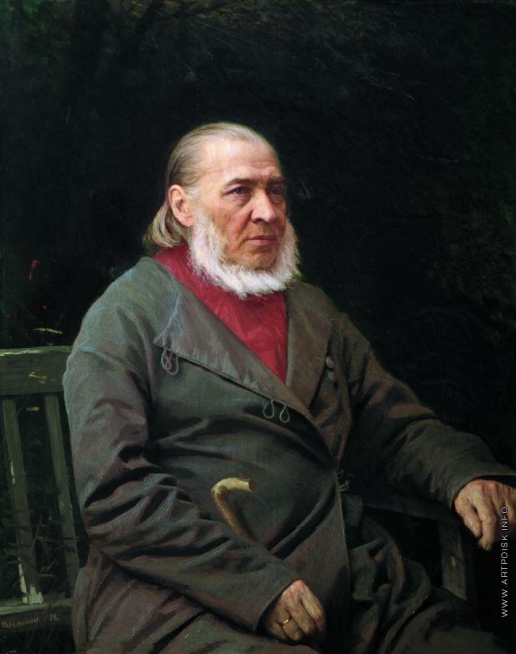 Сергей Тимофеевич Аксаков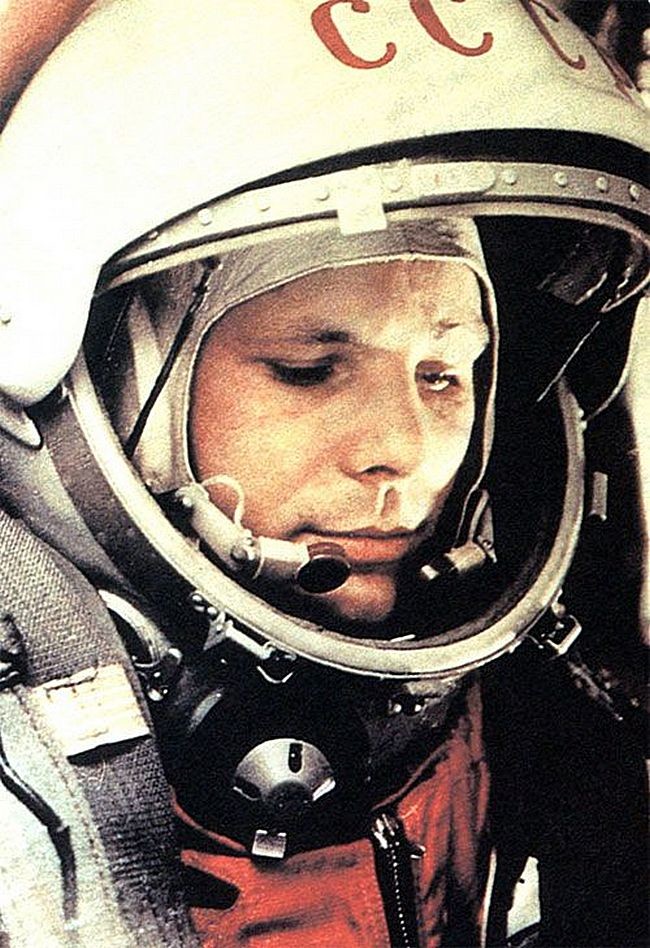 















































Юрий Алексеевич ГагаринАлександр Ильич Родимцев 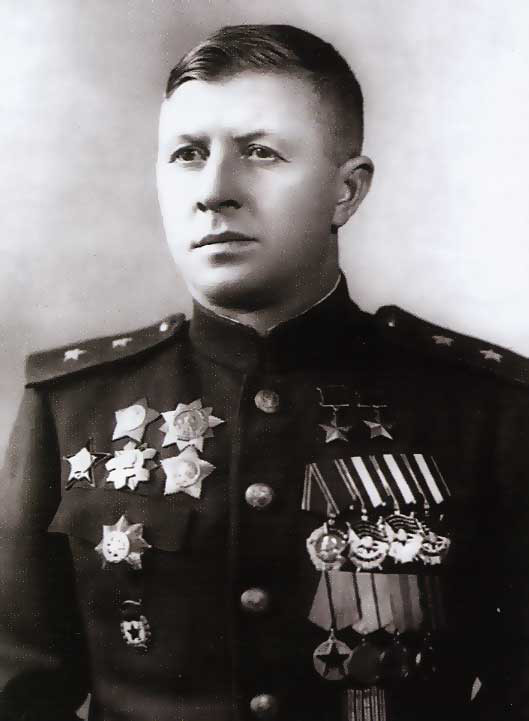 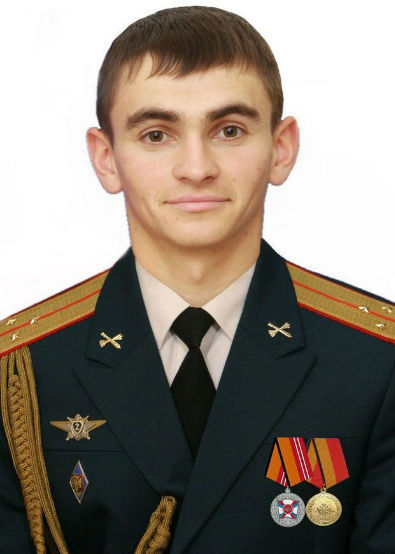 Александр Александрович Прохоренко 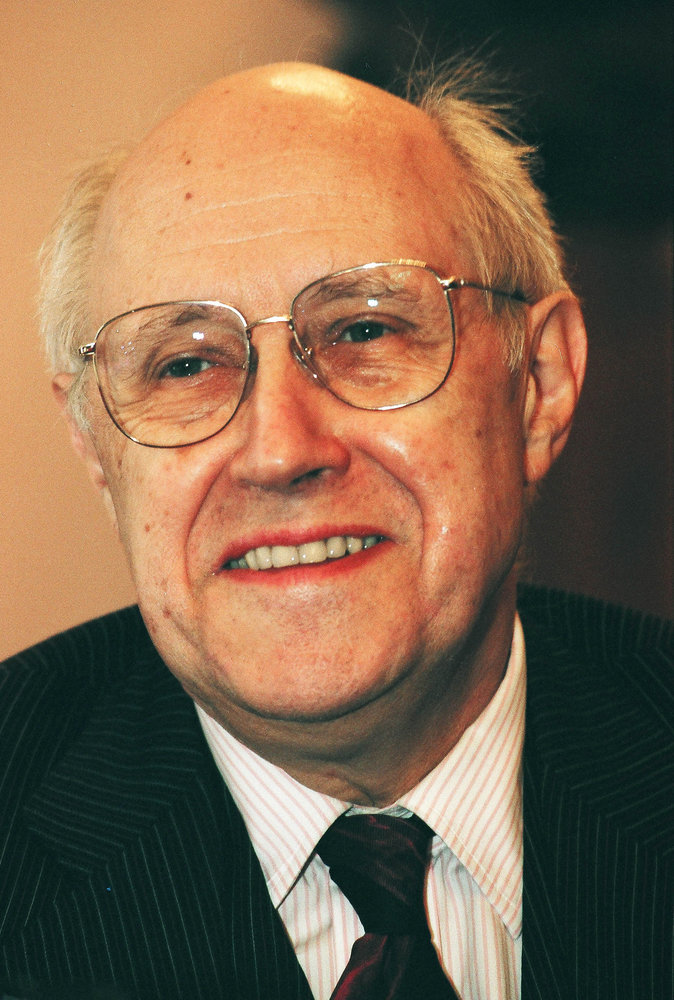 Мстислав Леопольдович Ростропович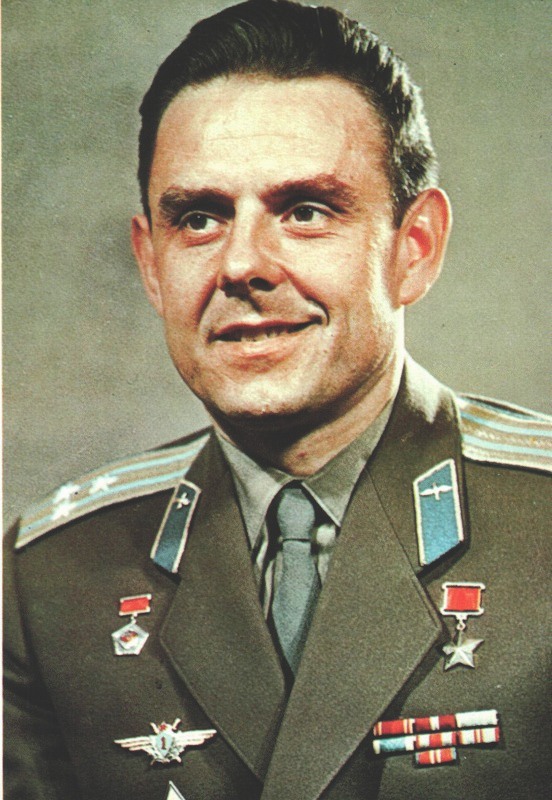 



Владимир Михайлович Комаров
Федорова Ольга Александровна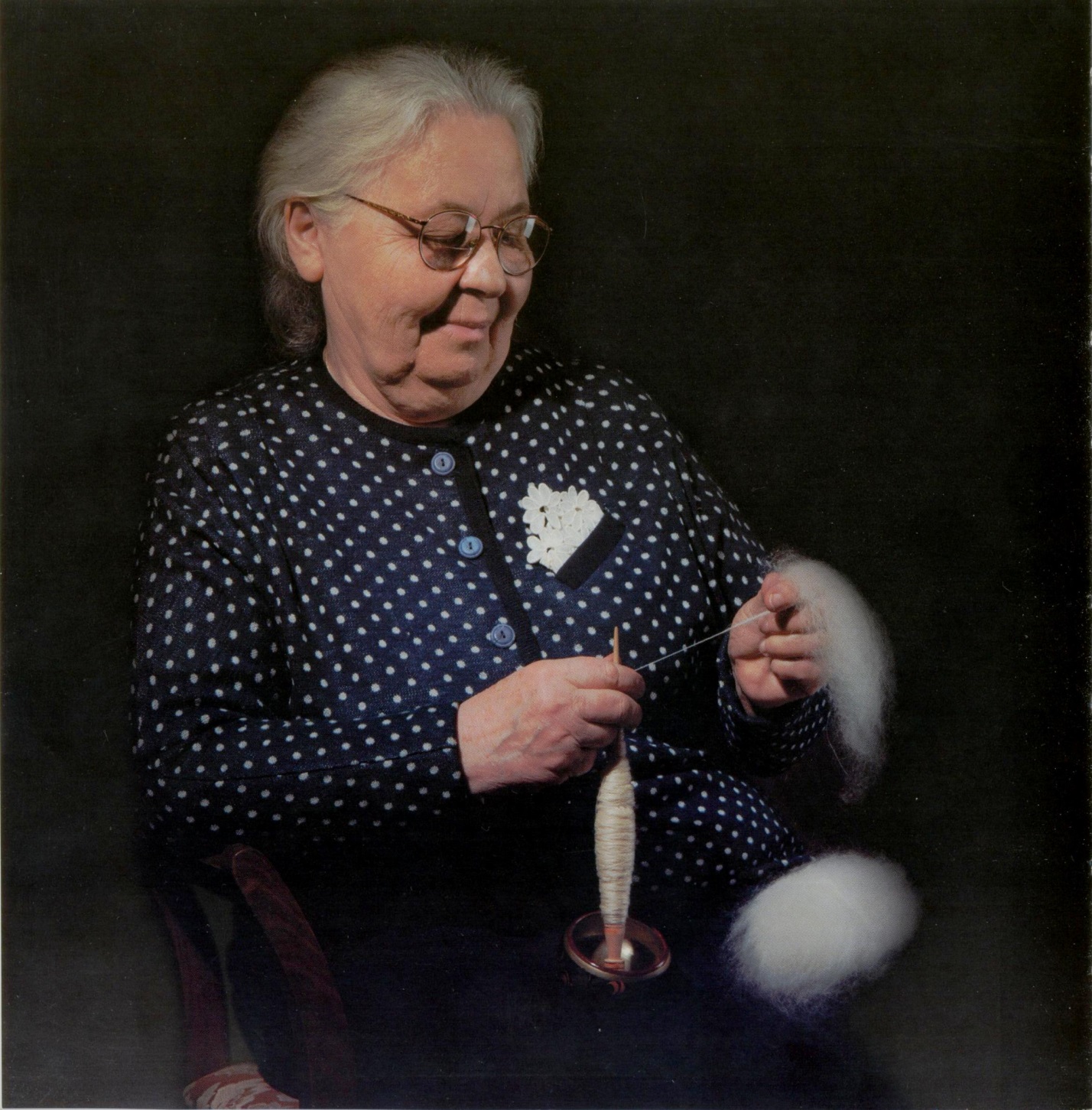 
Петр Иванович Рычков 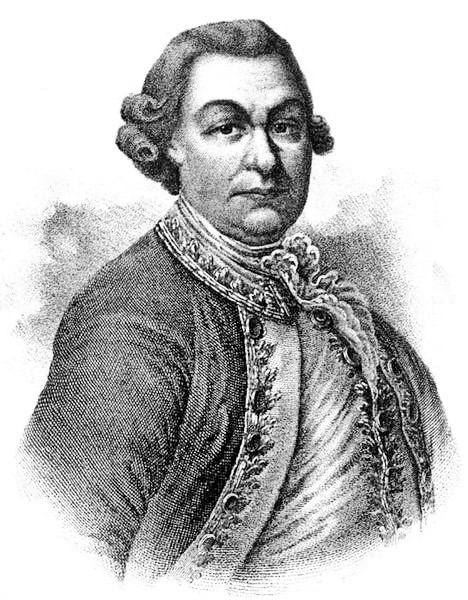 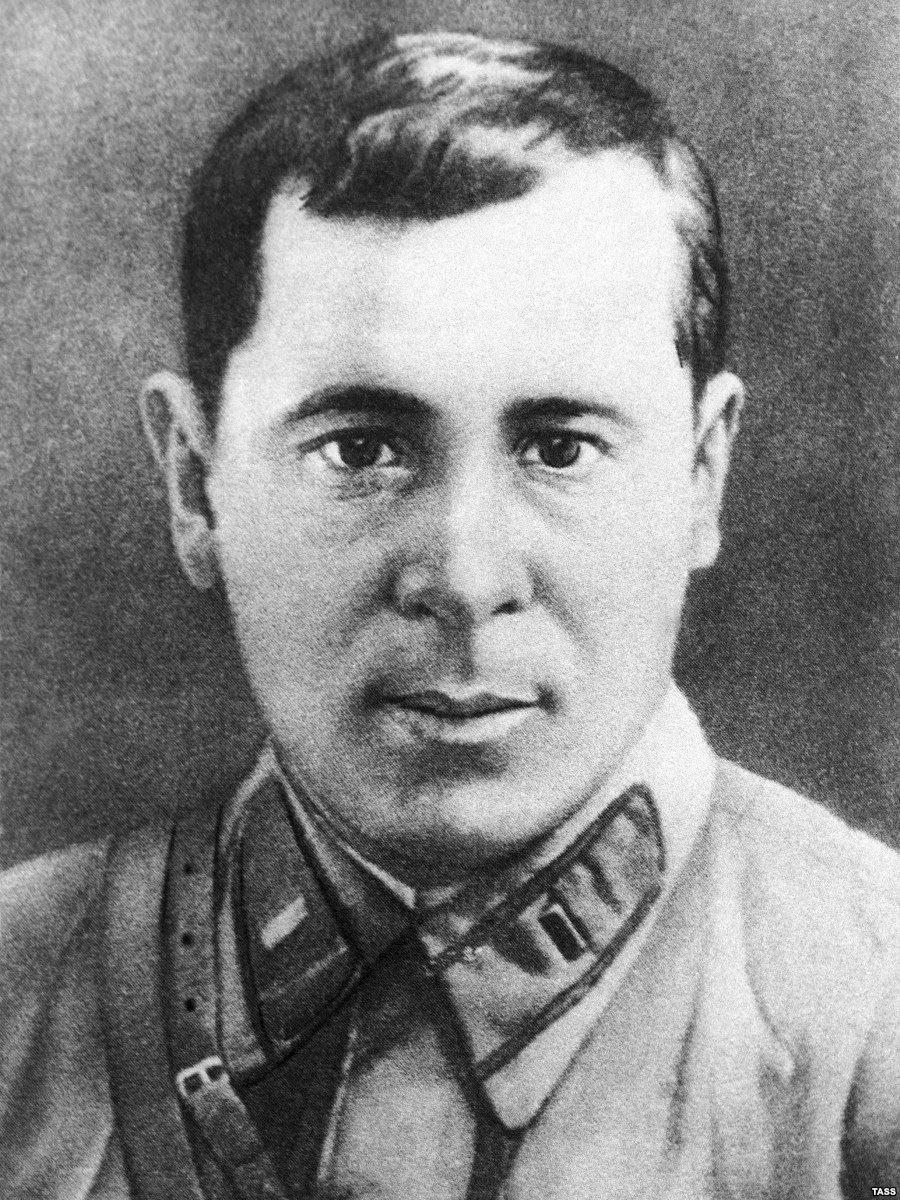 Муса Джалиль